С помощью образовательного конструктора для практики блочного программирования с комплектом датчиков дети изучают основы робототехники, детали, узлы и механизмы, необходимые для создания робототехнических устройств. Образовательный набор по механике, мехатронике и робототехнике используется при проведении учебных занятий по электронике и схемотехнике. Набор позволяет учащимся на практике освоить основные технологии проектирования робототехнических комплексов на примере учебных моделей роботов, а также изучить основные технические решения в области кибернетических и встраиваемых систем.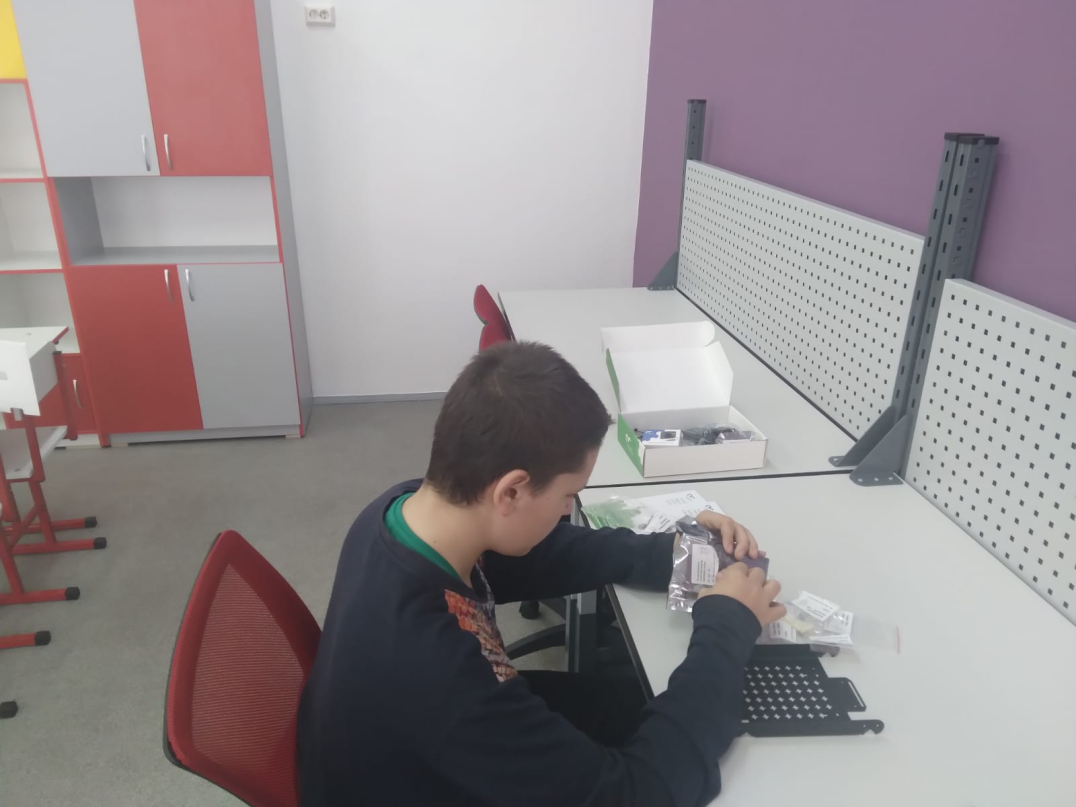 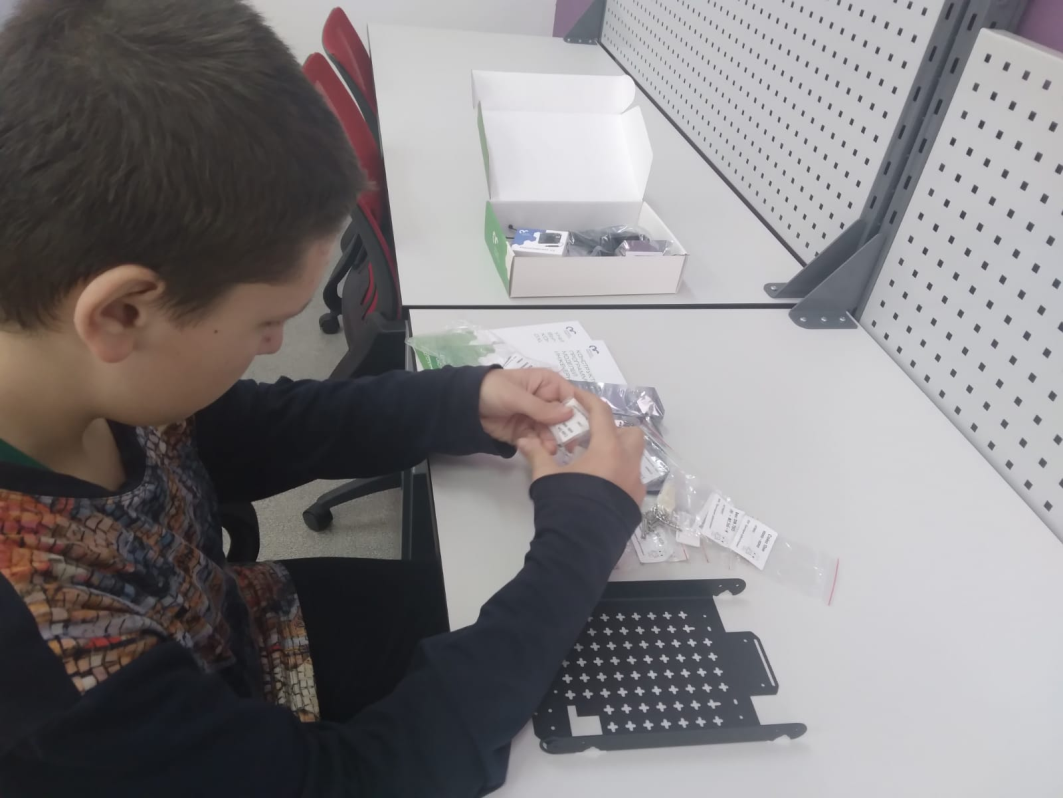 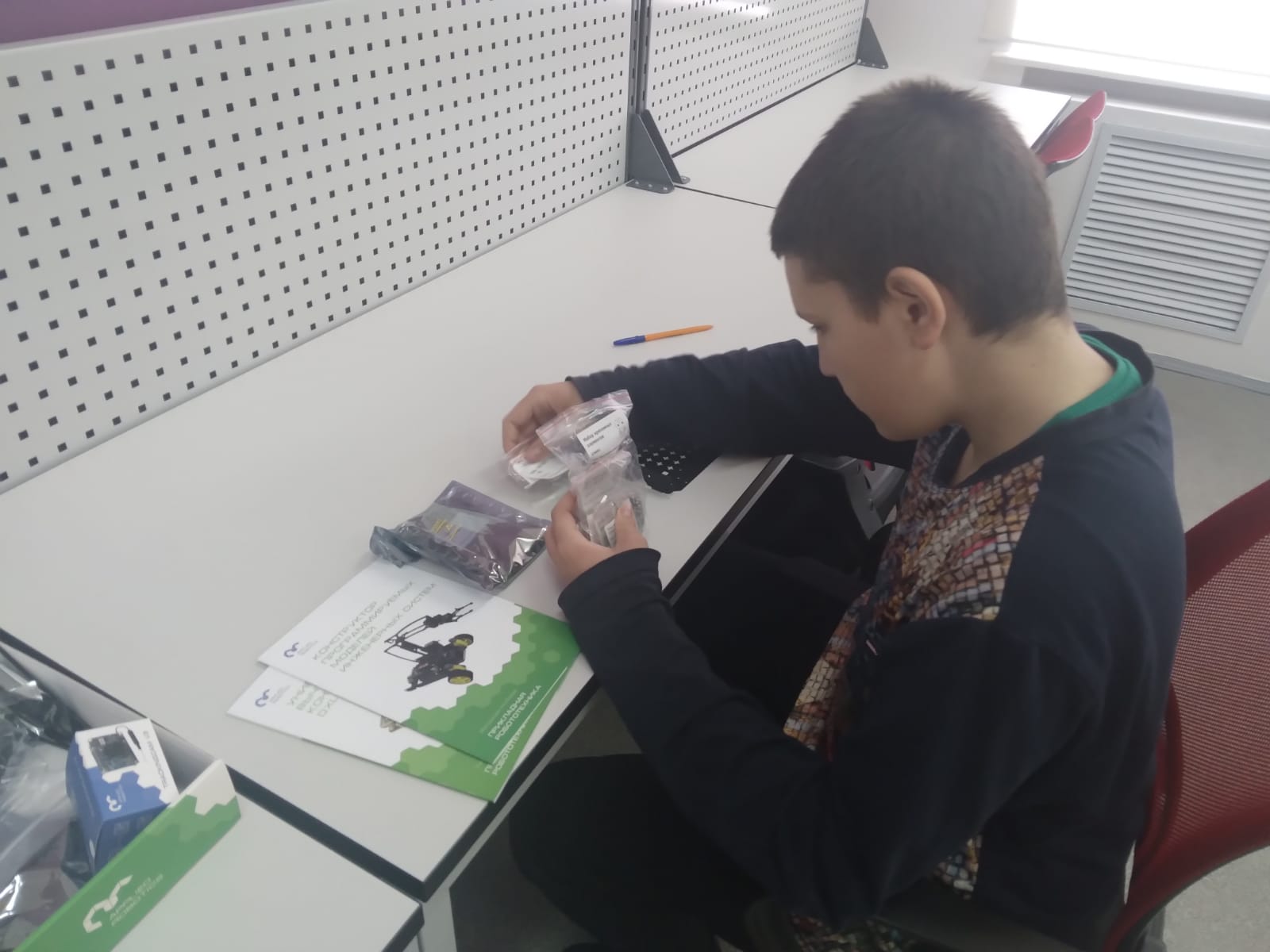 